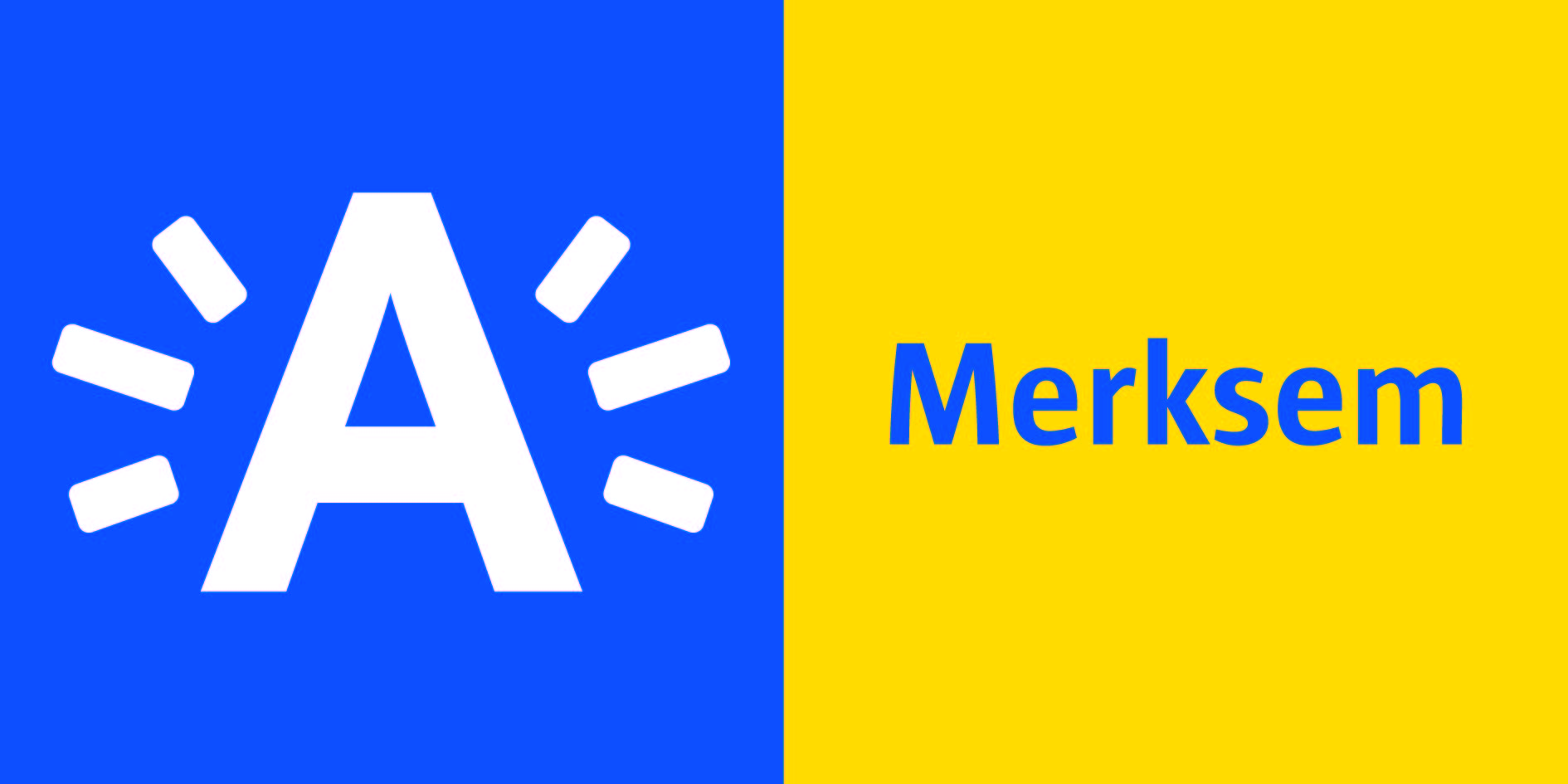 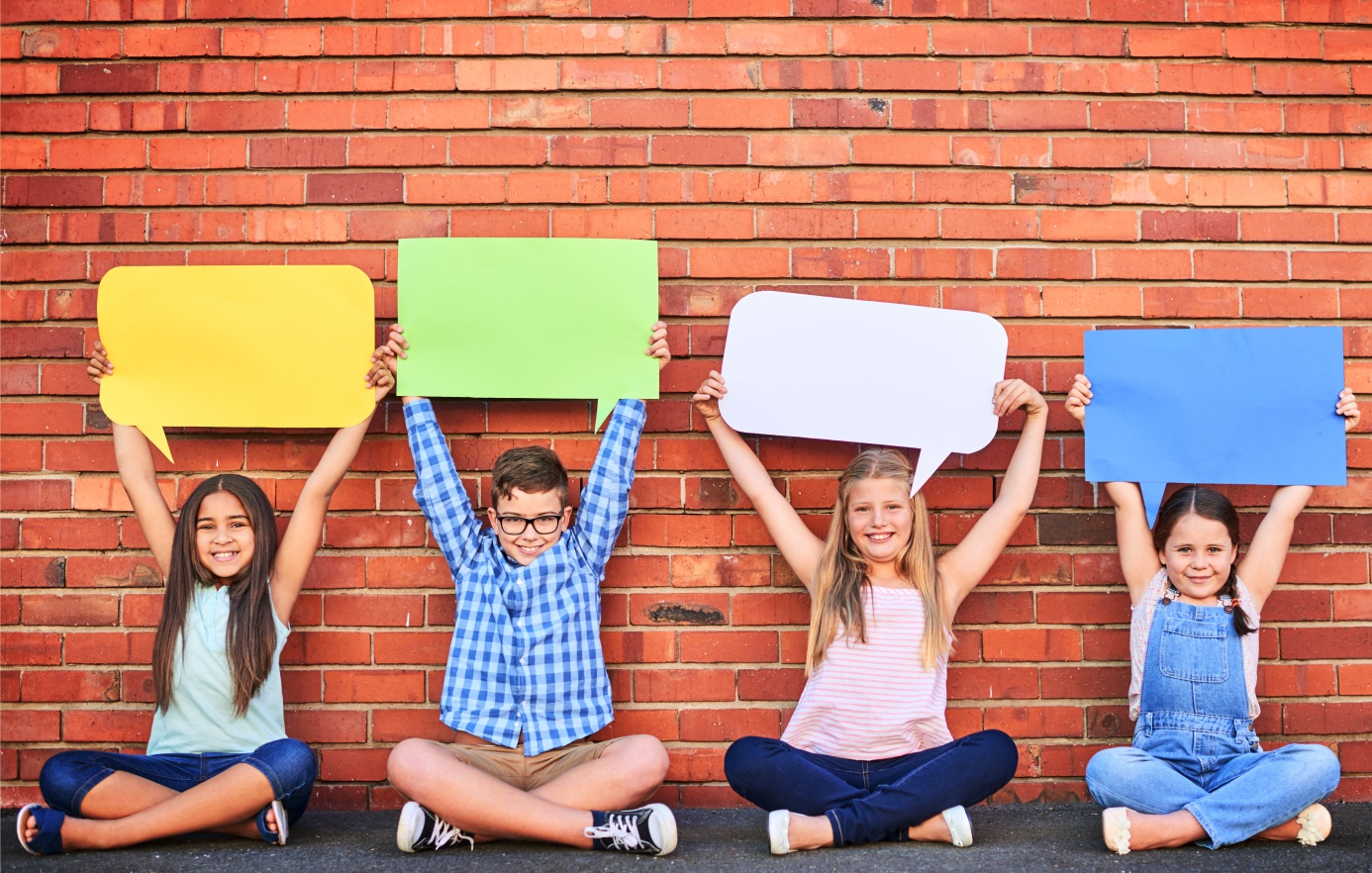 SCHRIJF JE IN VOOR HET MERKSEMSE JUNIOR TEAM 2020-2021Volgend jaar word je 12 jaar en zit je in het zesde leerjaar van een Merksemse lagere school. Het districtsbestuur wil je graag betrekken bij wat er allemaal gebeurt in het district. Daarom richten we het Junior Team op: een groep van 12 tieners die gaan werken rond allerlei maatschappelijke thema’s. Als lid van het Junior Team krijg je de kans om dingen bij te leren, mee te discussiëren over belangrijke thema’s en je ervaringen te delen met leeftijdsgenoten. Bovendien ben je ambassadeur voor alle jonge Merksemnaren en vorm je mee de brug tussen jongeren en het districtsbestuur. Dat is een heel belangrijke taak en helaas kunnen we maar een beperkt aantal kandidaten toelaten. We vernemen via dit inschrijvingsformulier graag wat jouw motivatie is om deel te nemen aan het Junior Team!GroetenJeugddienst MerksemJE VOOR- EN FAMILIENAAM:	…JE GEBOORTEDATUM:			…JE BENT EEN JONGEN / MEISJE.  (schrap wat niet past)JE ADRES:				… 					…JE TELEFOONNUMMER: 		…JE SCHOOL:				…DE GEGEVENS VAN JE OUDERS:Naam + telefoonnummer ouder 1:	…Naam + telefoonnummer ouder 2:	…WELKE HOBBY’S HEB JE EN WANNEER DOE JE ZE (dag en tijdstip)? WAAROM WIL JE GRAAG DEELNEMEN AAN HET JUNIOR TEAM?Ik wil graag deelnemen aan het juniorteam en Jeugddienst Merksem mag me contacteren voor extra vragen. Het Junior Team wordt in beeld gebracht. Ik vind het niet erg dat er foto’s en filmpjes worden gemaakt die op internet en sociale media zullen verschijnen.Handtekening jongereOok wij als ouder(s)/voogd gaan akkoord met deze inschrijving en zullen de nodige ondersteuning bieden. Indien nodig mag de jeugddienst ons contacteren. Ik ga akkoord dat het district Merksem beeldmateriaal maakt van mijn kind en dat gebruikt voor informatieve, sensibiliserende en promotionele communicatie. 	Handtekening ouder 1					Handtekening ouder 2